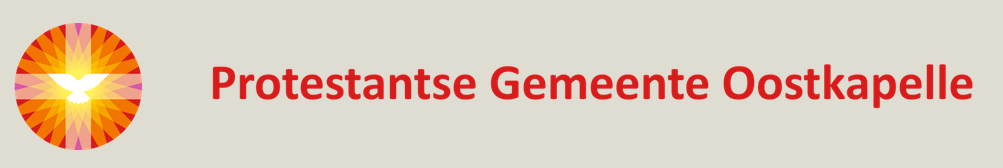 L i t u r g i e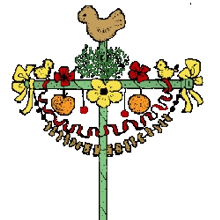 Orde van dienst voor zondag 2 april 2023. Palmzondag.  Gezinsdienst met kinderen. Liturgische kleur: paars.Predikant is ds. Ph.A. Beukenhorst, ouderling van dienst Adri Jobse.  Kerkdienst m.m.v. kinderen en leidsters van de Kindernevendienst.ORDE VAN DIENST 1-Vooraf: luisteren naar ‘Ga je mee, zeg niet nee’2-Binnenkomst kinderen met versierde Palmpasenstokken, dominee, ambtsdragers3-Tijdens binnenkomst meezingen lied:  ‘We zwaaien met takken’4-Korte uitleg over de Palmpasenstok door Liselot Bartels-Jobse5-Uitdelen takken om door te geven6-Welkom door de ouderling van dienst7-Doven van de 6de kaars door Jurre Blaas8-Meezingen met lied:  ‘Groot is uw trouw o Heer’9-Openingstekst en groet door dominee, daarna elkaar groeten10-Aandacht voor de bloemschikking door de dominee11-Meezingen met lied:  ‘En toch is Hij koning’ (Kijk eens wat een drukte…)12-Kort gebed vóór de Bijbellezing door de dominee13-Lezing uit de Kinderbijbel door Sophie Horstink14-Palmzondag kinderpreek met illustraties – door de dominee15-Palmzondag Kwis16-Meezingen met lied:   ‘Hé kom mee’  (Op een ezel komt Hij aan)17-In memoriam Connie Almekinders-van de Velde (1930-2023) en in memoriam Jo Maljaars (1935-2023)18-Voorbeden door Emma Moelker en Hanne de Voogd – met aansluitend persoonlijke voorbeden door de dominee en daarna gezongen ‘Onze Vader’19-Meezingen met lied:   ‘Onze Vader’20-Slotwoorden21-Aankondiging collecten voor 1ste PGO, 2de Paas Challenge Jong Protestant22-Meezingen met slotlied:  ‘Samen op weg naar Pasen’  [tekst zie ommezijde]23-Heenzending en zegen door de dominee24-Collecten bij de uitgang: 1ste voor PG Oostkapelle (NL38 RABO 0375 5191 57); en de 2de voor Jong Protestant (via de Diaconie: NL45 RBRB 0845 0168 57). 25-Koffie, thee en sap voor iedereen in de zijruimte       Samen op weg naar Pasen
Samen op weg de toekomst tegemoet
Samen op weg naar Pasen
Samen op weg en weten ‘het komt goed’
Samen op weg naar Pasen
geweldig dat dat kan en dat dat mag
Samen op weg naar Pasen
en delen in Gods liefde elke dagStilstaan bij zijn intocht in de stad Jeruzalem
Stilstaan bij Hosanna tot de woorden “kruisig hem!”
Stilstaan bij zijn angsten, bij zijn pijn en het verraad
maar weten dat het leven dankzij Hem weer verder gaatSamen op weg naar Pasen
Samen op weg de toekomst tegemoet
Samen op weg naar Pasen
Samen op weg en weten ‘het komt goed’
Samen op weg naar Pasen
geweldig dat dat kan en dat dat mag
Samen op weg naar Pasen
en delen in Gods liefde elke dagStilstaan bij de dingen die Hij voor ons heeft gedaan
Stilstaan bij het kruis dat je op Golgotha zag staan
Stilstaan bij zijn leven dat Hij voor de mensen gaf
en stilstaan bij de vrouwen bij het openstaande grafSamen op weg naar Pasen
Samen op weg de toekomst tegemoet
Samen op weg naar Pasen
Samen op weg en weten ‘het komt goed’
Samen op weg naar Pasen
geweldig dat dat kan en dat dat mag
Samen op weg naar Pasen
en delen in Gods liefde elke dagSamen mogen lezen van de weg die Hij moest gaan
Hoe Hij door zijn liefde zelf de dood wist te verslaan
Voelen dat Hij meegaat, voelen dat Hij in ons leeft
Het wonder van het Paasfeest dat ons weer een toekomst geeftSamen op weg naar Pasen
Samen op weg de toekomst tegemoet
Samen op weg naar Pasen
Samen op weg en weten ‘het komt goed’
Samen op weg naar Pasen
geweldig dat dat kan en dat dat mag
Samen op weg naar Pasen
en delen in Gods liefde elke dag                        